What to do today1. Story timeGo back to https://www.youtube.com/watch?v=RbyUrb0X5iU&t=94s.Watch The Way Home all the way through to the end.How accurate were your predictions or your recall of events for the remaining part of the story?2. Commands and explanationsRead the information on Command and Exclamation Sentences.Answer Questions about types of sentence. Read the Way Home Sentences.Put a C, Q, E or S next to each one depending on whether it is a command, question, exclamation or statement. Add the correct punctuation to each sentence.3. Comparing stories by the same authorThink about The Way Home and Lost and Found.Look at the headings on Two Stories by Oliver Jeffers.Write your responses in the spaces provided.Now try this Fun-Time ExtraThe boy settles down to watch his favourite TV programme while the Martian is stuck on the Moon. You can see it is a wildlife show. What’s your favourite programme? Draw a picture of it and explain why you like it on My Favourite TV Programme.Command and Exclamation Sentences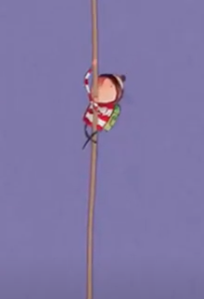 A sentence is a command when it is bossy and gives an order or an instruction.Commands begin with bossy verbs. Fix my aeroplane.Climb down the ladder!Do not watch the TV while I am gone.Commands begin with capital letters.They often end with full stops.They can end with exclamation marks if they are very forceful and are being given with extra emphasis.Exclamation sentences begin in two very particular ways. They start with the words How... or What... and are said in a short, sharp, emphatic way.How extraordinary to see a Martian!What a relief to get back to Earth!How lovely to be home.Exclamations begin with capital letters.They end with exclamation marks if they are very forceful or full stops if they are less so.Questions about types of sentence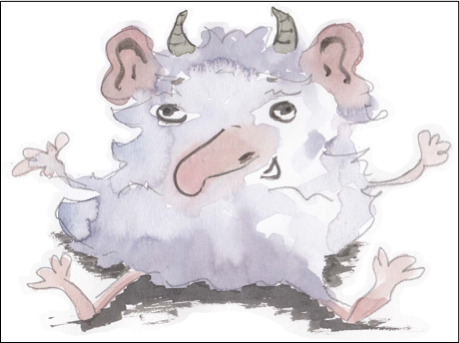 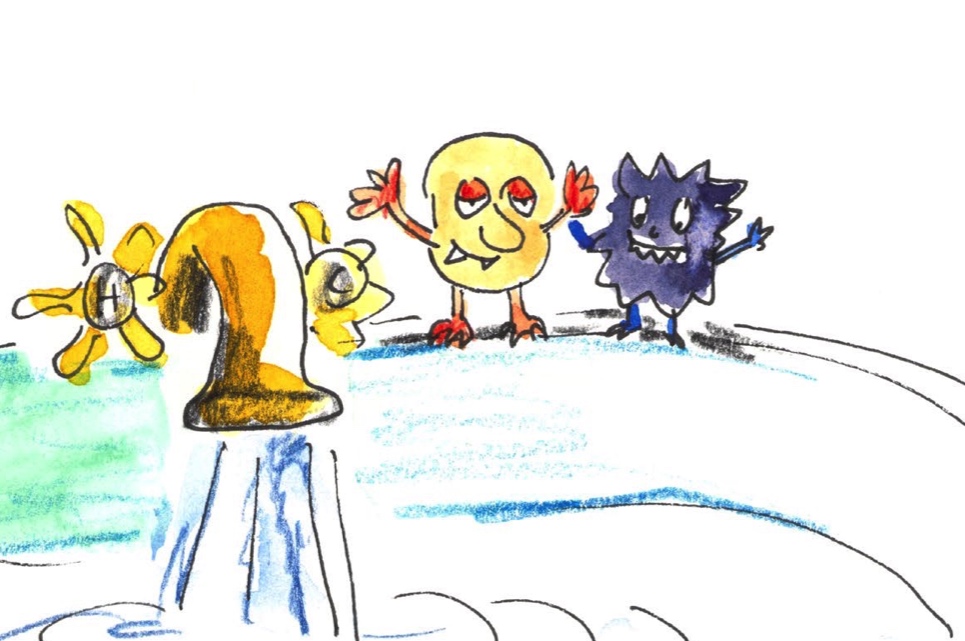 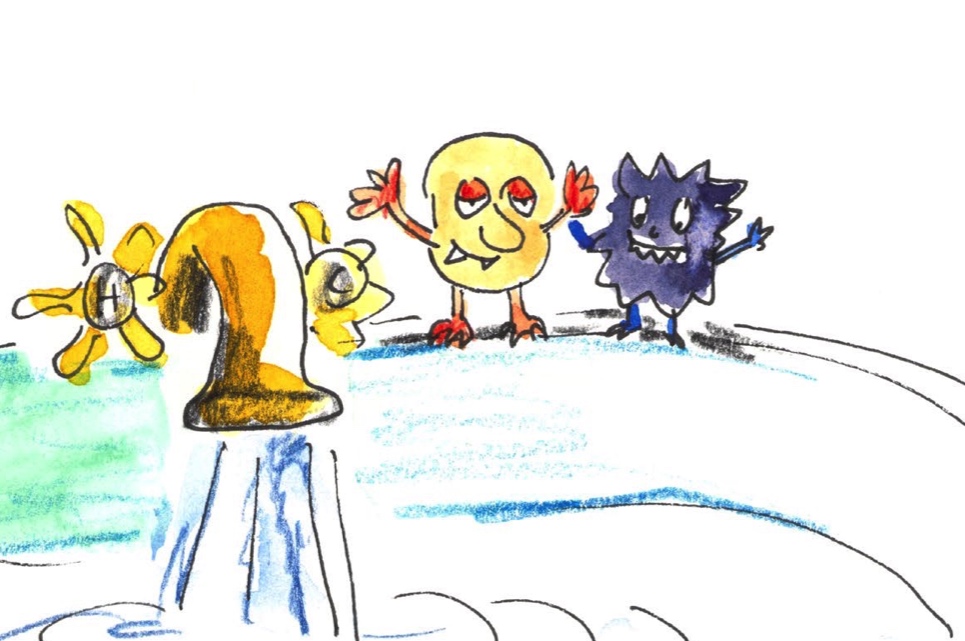 Write ‘command’ or ‘statement’ or ‘exclamation’ beside each sentence below. Then add the correct end-of-sentence punctuation. Turn off the tapThe alien looks pretty cuteHow annoyingWhat a shockGo away, you aliensAliens love water and tapsStop playing in the bathroomWrite four bossy verbs which could be used to start a command.What type of letter must be used to start a command sentence? What punctuation mark is used at the end of a command sentence? 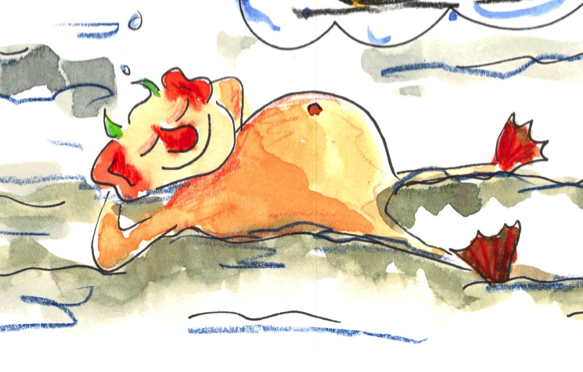 Way home SentencesTwo stories by Oliver Jeffers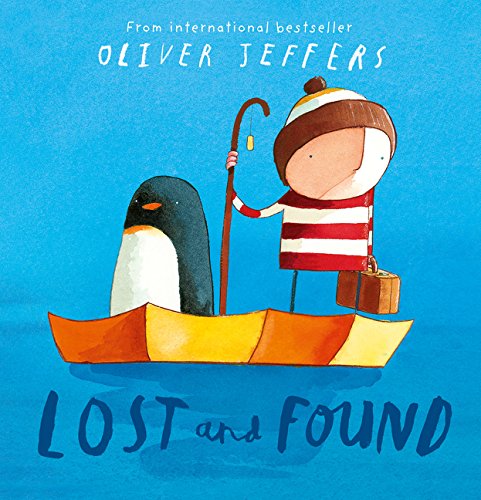 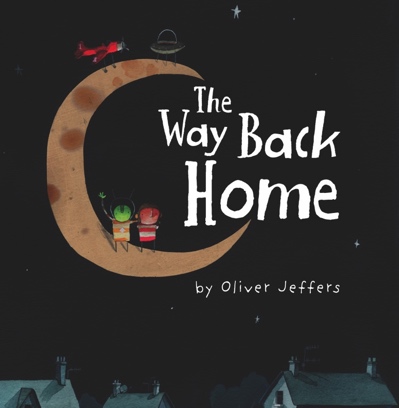 Write about all the things that the books have in common.Think about the characters and what they do in the books, but also about the themes and the ideas in the stories.____________________________________________________________________________________________________________________________________________________________________________________________________________________________________________________________________________________________________________________________________________________________________________________Which is your favourite of the two books?______________________________________________________________Explain why you like it the best.________________________________________________________________________________________________________________________________________________________________________________________________________________________________________________________________________________________________________________________________________________________________________________________________________________________________________________________________________________________________________________My Favourite TV Programme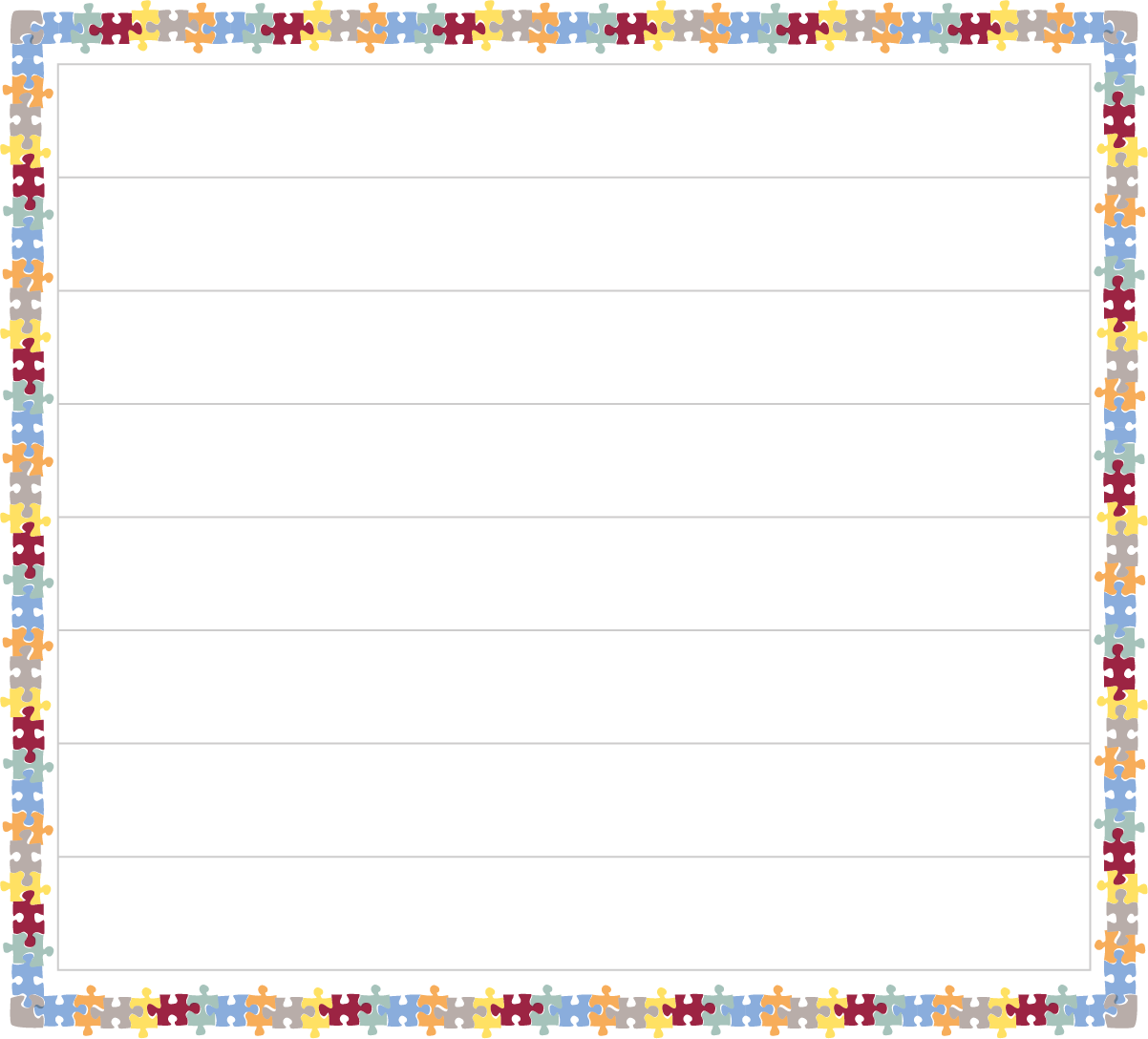 Answers Questions about types of sentenceChildren may have used exclamation marks to end the command sentences if they feel they should be read forcefully or given extra emphasis. 
Turn off the tap. CommandThe alien looks pretty cute. StatementHow annoying! ExclamationWhat a shock! ExclamationGo away, you aliens. CommandAliens love water and taps. StatementStop playing in the bathroom. CommandWrite four bossy verbs which could be used to start a command.Answers will vary, e.g. fix, climb, mix, stop, putWhat type of letter must be used to start a command sentence? Capital letterWhat punctuation mark is used at the end of a command sentence? Full stops (or sometimes exclamation marks). 
Way home SentencesWhere have you come fromHis torch went outThey thought of ways to fix their machinesWhat a rubbish plane I haveHow will we get homeGrab this ropeGo and fetch the bits we needWhat do we need to fix our machinesHow scary the moons feels in the darkWhere is heHe should be back by now Go home nowHow wonderful that the machines now workWhere have you come from? QuestionHis torch went out. StatementThey thought of ways to fix their machines. StatementWhat a rubbish plane I have! ExclamationHow will we get home? QuestionGrab this rope. CommandGo and fetch the bits we need. CommandWhat do we need to fix our machines? QuestionHow scary the moon feels in the dark! ExclamationWhere is he? QuestionHe should be back by now. Statement Go home now. CommandHow wonderful that the machines now work! Exclamation